DA 23-103Released: February 3, 2023FCC RELEASES AGENDA FOR FEBRUARY 7, 2023 MEDIA OWNERSHIP DIVERSITY SYMPOSIUM “Expanding Digital and Media Ownership Opportunities for Women and Minorities”FCC Commissioner Geoffrey Starks to Deliver Opening RemarksRoland Martin, Journalist and Entrepreneur to Deliver Closing RemarksGN Docket No. 17-208This Public Notice announces the agenda for the Communications Equity and Diversity Council (CEDC)’s “Expanding Digital and Media Ownership Opportunities for Women and Minorities,” symposium on February 7, 2023, from 9:30 am to 4:45 pm, ET.  The CEDC is an advisory council of the Federal Communications Commission.  The goal of the symposium is to explore the challenges as well as possible creative solutions to increasing ownership opportunities for women and people of color to achieve success and viewpoint diversity in all facets of media – TV, radio, cable, and streaming. FCC Commissioner Geoffrey Starks will deliver opening remarks at the Symposium.  Nationally recognized journalist and entrepreneur Roland Martin will deliver closing remarks.  The Symposium will include several networking opportunities for participants.    The detailed agenda is attached to this Public Notice as an Appendix.  The Symposium is scheduled as a hybrid event with participants both live and virtually presented.  Attendees will have several opportunities to network and collaborate.  The day will commence at 9:30 a.m. ET in the Commission Meeting Room of the Federal Communications Commission, 45 L Street, N.E., Washington, D.C and online.  While the Symposium is open to the public, the FCC headquarters building is not open access, and all guests must check in with and be screened by FCC security at the main entrance on L Street.  Attendees will not be required to have an appointment but must otherwise comply with protocols outlined at: https://www.fcc.gov/visit.  Additionally, the Symposium will be available to the public via live feed from the FCC’s web page at https://www.fcc.gov/live.  The public may also follow the Symposium on the Commission’s YouTube page at https://www.youtube.com/user/fccdotgovvideo.  In addition, the public may follow the event on Twitter@fcc or via the Commission’s Facebook page at www.facebook.com/fcc.  Members of the public may submit questions during the panel discussions to livequestions@fcc.gov.Open captioning will be provided for this event.  Other reasonable accommodations for people with disabilities are available upon request.  Requests for such accommodations should be submitted via e-mail to fcc504@fcc.gov or by calling the Consumer & Governmental Affairs Bureau at (202) 418-0530 (voice).  Such requests should include a detailed description of the accommodation needed.  In addition, please include a way for the FCC to contact the requester if more information is needed to fill the request.  Please allow at least five days’ advance notice for accommodation requests; last minute requests will be accepted but may not be possible to accommodate.Members of the public may submit written comments to the CEDC using the FCC’s Electronic Comment Filing System, ECFS, at www.fcc.gov/ecfs.  Any comments should be filed in GN Docket No. 17-208.More information about the CEDC is available at https://www.fcc.gov/communications-equity-and-diversity-council.  You may also contact Jamila Bess Johnson, the Designated Federal Officer for the Communications Equity and Diversity Council, at (202) 418-2608, or Jamila-Bess.Johnson@fcc.gov; or Aurélie Mathieu, Attorney Advisor, Wireline Competition Bureau, at (202) 418-2194 or Aurélie.Mathieu@fcc.gov, or Diana Coho, Consumer Affairs and Outreach Specialist, Consumer and Governmental Affairs Bureau at (202) 418-2848 or Diana.Coho@fcc.gov.					– FCC –			APPENDIX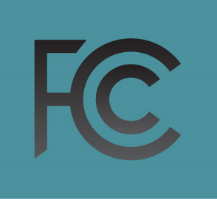 “Expanding Digital and Media Ownership Opportunities for Women and Minorities”Sponsored by theCommunications Equity and Diversity Council Diversity and Equity Working GroupFederal Communications CommissionWashington, D.C.  20554February 7, 20239:30 am – 4:45 p.m. ETSYMPOSIUM AGENDA* indicates a member of the Communications Equity and Diversity Council 9:30 am			Introduction			Diana Coho, Consumer Affairs and Outreach SpecialistConsumer and Governmental Affairs Bureau 			Welcome Remarks and Introduction of the Opening Speaker			Christopher Wood, Executive Director			LGBT Technology and Partnership Institute*			CEDC Diversity and Equity Working Group Chair 9:45 am			Opening Remarks			FCC Commissioner Geoffrey Starks	9:55 am	Par Study on Diversity and Inclusion	Maria Brennan, President and CEO  			WICT10:10 am		Research Presentation on Multicultural Content and Ownership Adriana Waterston, Chief Revenue Officer and Insights and Strategy LeadHorowitz Research 10:25 am 	Panel 1: Hurdles and Opportunities in the Competitive Media/Tech Landscape  Moderator:Michele Duke, President, NAB Leadership Foundationand Chief Diversity Officer, National Association of Broadcasters* Panelists:  Faith Bautista, Founder and CEO 			ChimeTV			President and CEO, National Diversity Coalition* Patricia Boyers, President, CEO and Co-FounderBOYCOM VisionChairman, ACA Connects Alfred Liggins, CEO Urban One, Inc.Chesley Maddox-Dorsey, CEO A Wonder Media Company, American Urban Radio Networks*DuJuan McCoy, Owner, President and CEOCircle City BroadcastingOtto Padron, President and COOMeruelo Media*11:25 am —		LUNCH/NETWORKING BREAK12:40 pm12:40 pm —		Panel 2: Grooming the Next Generation of Diverse Media Owners1:40 pm    			Moderator:			Graham “Skip” Dillard, Brand Manager Audacy New York 94.7 WXBK-FM*Panelists:Camilla Formica, Chief Program OfficerThe Cable CenterRyan Johnson, Founder and CEOCxmmunity MediaAlbert Rodriguez, President and COOSpanish Broadcasting System*Diane Sutter, President and CEOShootingStar Inc. 1:40 pm 		NETWORKING BREAK2:00 pm 	Panel 3: Show Me the Money: Access to Capital, Investors and Ad Dollars for Diverse EntrepreneursModerator:Caroline Beasley, CEO Beasley Media Group, LLC*			Panelists:			Diana WP Ding, Founder and CEO Ding Ding TVRejon Thomas-Ferdinand, Vice PresidentPublicis MediaNiles Stewart, Vice President and Northeast DirectorLendistry Financial Stephanie Valencia, Executive Chair of the BoardLatino Media Network	3:00 pm		Closing RemarksRoland Martin, Journalist and EntrepreneurMelody Spann Cooper, Chair and CEO Midway Broadcasting Corporation* Jamila Bess Johnson, Designated Federal OfficerCommunications Equity and Diversity CouncilMedia Bureau	3:30 pm —		FINAL NETWORKING SESSION4:45 pm